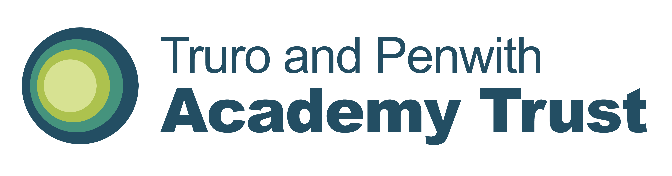 Yr R and Yr 1 Teaching Assistant Start Date:. 5th September 2022Salary: FTE - £18,511 FTA £9.60 per hour.Contract Type: Permanent variable Monday & Tuesday pm, Wednesday, Thursday and Friday all day – 19.00 hrs per week – term time only.	Application Close: 10th July 2022Interviews: 15th July 2022An exciting opportunity to join our friendly teamBerrycoombe School (part of Truro and Penwith Academy Trust) are seeking to appoint an experienced, enthusiastic and motivated Teaching Assistant to join our friendly School. The position will be working in Reception classroom in the afternoons on a Monday and Tuesday and Wednesday all day. The remainder of the hours will be in Year 1 classroom on Thursday and Fridays all day.The TA will work under the direction of the class teacher to support different ability groups in Reading, Writing and Maths and to help secure good rates of progress.  There is the possibility of extra lunchtime cover work if required.If you have any questions about the role, or want any further information please contact the school on 01208 74969. Completed Application Forms should be emailed to kathbsm@berrycoombe.cornwall.sch.uk or posted to the school at Berrycoombe Vale, Bodmin, PL31 2PH.
Truro and Penwith Academy Trust is committed to safeguarding and promoting the welfare of children and young people and expects all staff and volunteers to share this commitment. If successful in being appointed to a post you will be expected to apply for a disclosure from the Disclosure and Barring Service as well as other employment checks before your appointment is confirmed.